ОПРОСНЫЙ ЛИСТ 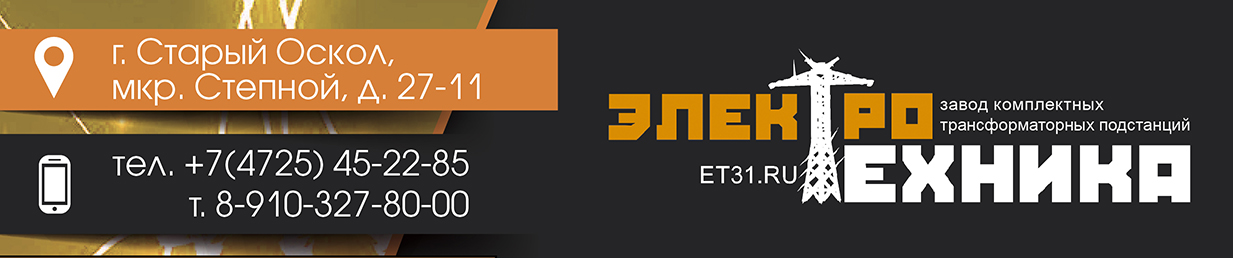 КСО-393Заказчик: ________________________________________________________Адрес: ___________________________________________________________Телефоны: _______________________________________________________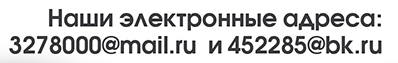 Номинальное напряжение,кВ Номинальный ток сборных шин,АСхема электрическихсоединений Схема электрическихсоединений Номер камеры КСО-393Номер камеры КСО-393Назначение камерыНазначение камерыНомер схемы главных цепейНомер схемы главных цепейНомер сх. Вспомогат. Цепей  ВЛИЕНомер сх. Вспомогат. Цепей  ВЛИЕШинный разъединительШинный разъединительЛинейный разъединит.Линейный разъединит.ВыключательВыключательТрансформатор токаТрансформатор токаТрансформатор напряженияТрансформатор напряженияТрансформаторыТрансформаторыТр-р нулевой последовательностиТр-р нулевой последовательностиМаксимальная защитаМаксимальная защитаТоковая отсечкаТоковая отсечкаПерегрузкаПерегрузкаучетучетЭл.электром. блок.Эл.электром. блок.ОПН- 11,5 (7,5)ОПН- 11,5 (7,5)Марка и сечение кабеляМарка и сечение кабеля